Australian Wildlife – antwoordenvoorbeeld:
 
https://j6tf91d0ueo2tdwbl2hqjjle-wpengine.netdna-ssl.com/wp-content/uploads/2019/01/common_brushtail_possum2-764x512.jpg
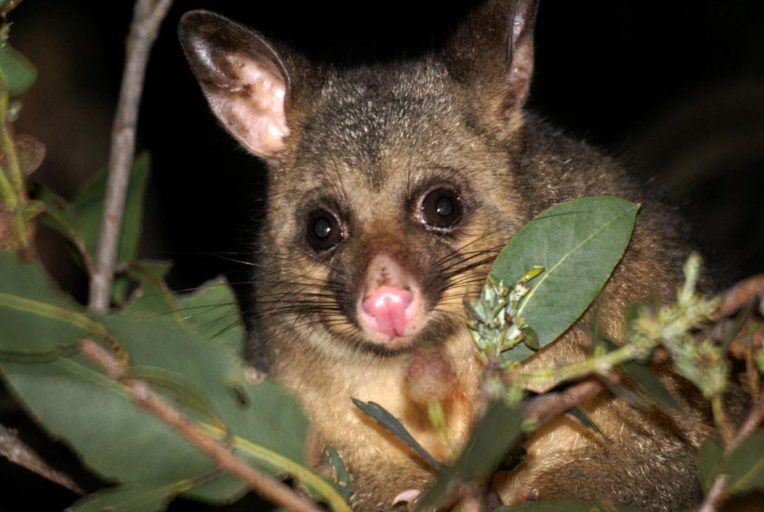 What little surprise did the rescuers find in the possum’s pouch? 
A baby possum.
Why are more kangaroos turning up in and near the homes of people? 
They are looking for food and water, because it has been so dry for months.
How many acres of Australian land have the fires burned down since September? 
More than 10 million acres.
Normally wildlife groups discourage people from feeding wild animals. What are they advising now? 
To help the wild animals with food and water.